COMMUNIQUÉ DE PRESSE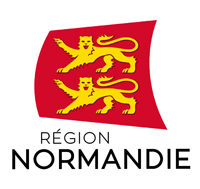 Le 19 mars 2021,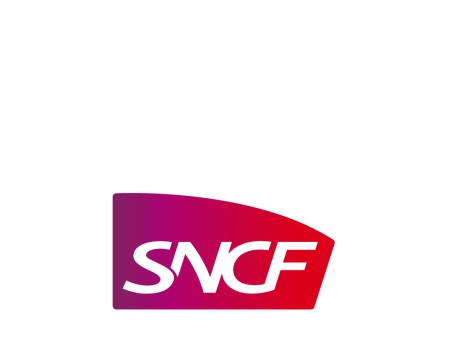 La ligne serqueux-gisors rÉouvre aux circulations de voyageurs à partir du 29 marsAprès une période de travaux de modernisation de grande envergure engagés depuis 2017, la ligne Serqueux-Gisors réouvre aux circulations de voyageurs à partir du lundi 29 mars. 4 allers-retours directs quotidiens sont mis en œuvre du lundi au vendredi en complément de la desserte routière.  
5 circulations en car sont assurées le weekend. La reprise des circulations commerciales sera effective et officiellement annoncée le 29 mars prochain par Hervé Morin, Président de la Région Normandie, Jean-Philippe Dupont Directeur Régional des lignes normandes et les différents partenaires, en gare de Serqueux.Au cours de l’année 2020, la Région Normandie avait souhaité que les futurs voyageurs soient interrogés sur leurs besoins afin de leur proposer une offre adaptée. Le Pôle d’équilibre territorial et rural (PETR) du Pays de Bray avait alors mis en ligne un questionnaire et partagé les résultats de l’enquête.  À partir du lundi 29 mars la nouvelle offre proposera 4 allers-retours quotidiens privilégiant les horaires de matinée et soirée.
L’offre ferroviaire proposée est la suivante : Dans le sens Serqueux – Gisors : TER 851602 : 6h02 Serqueux – 6h41 Gisors TER 851604 : 7h50 Serqueux – 8h29 Gisors TER 851606 : 17h07 Serqueux – 17h46 Gisors TER 851698 : 18h59 Serqueux – 19h38 Gisors Dans le sens Gisors - SerqueuxTER 851601 : 6h56 Gisors – 7h35 SerqueuxTER 851603 : 8h45 Gisors – 9h24 Serqueux TER 851605 : 18h10 Gisors – 18h49 SerqueuxTER 851607 : 19h48 Gisors – 20h27 SerqueuxL’ensemble des offres tarifaires est à retrouver sur le site SNCF TER Normandie, rubrique : ‘TARIFS & ACHATS’ – ‘Les offres TEMPO’.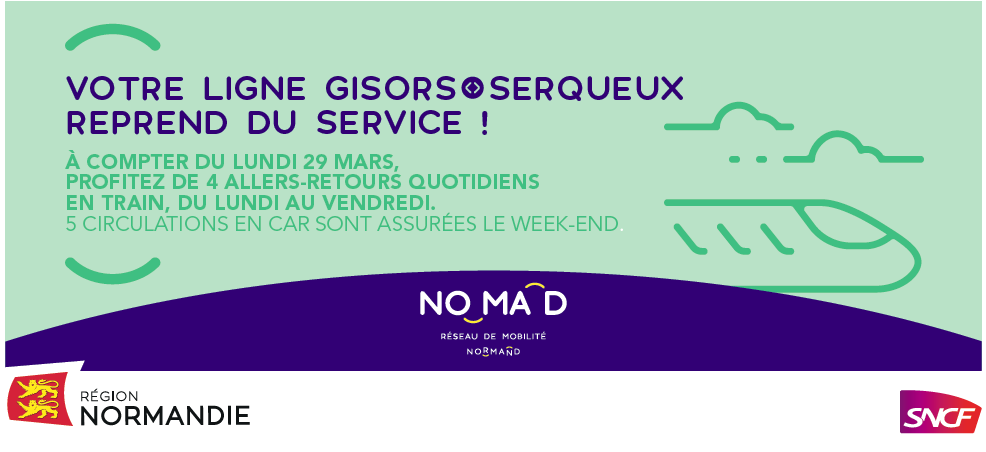 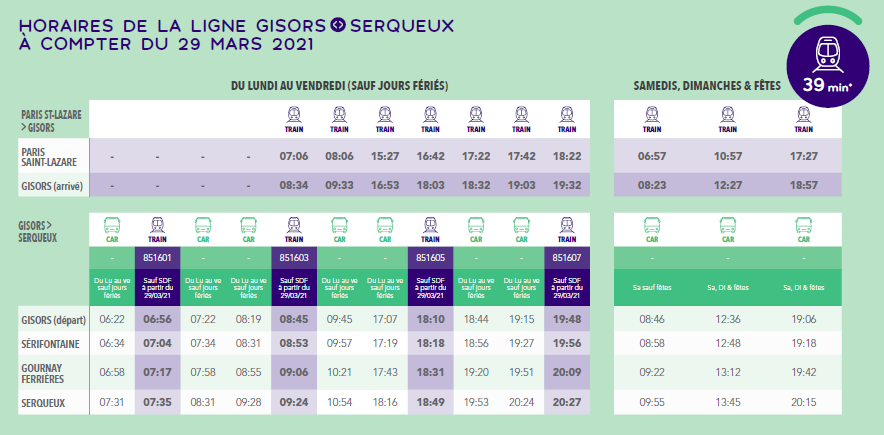 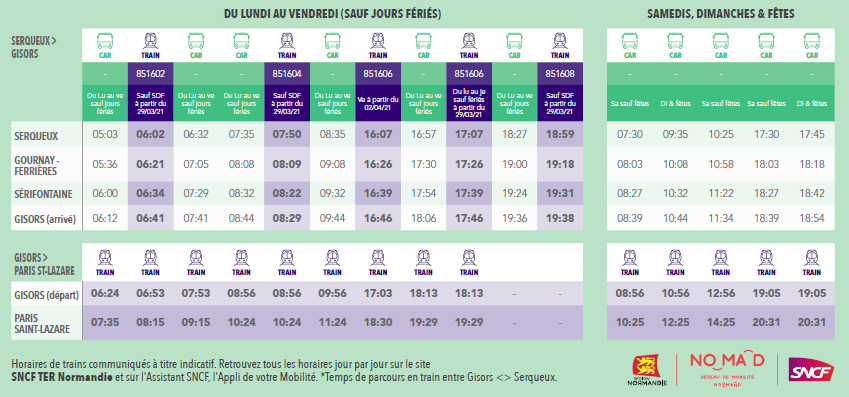 LE PROJET SERQUEUX-GISORS EN QUELQUES MOTS :LE PROJET SERQUEUX-GISORS EN QUELQUES MOTS :CONTACTS PRESSE :Région Normandie :Laure Wattinne – 06 44 17 55 41 – laure.wattinne@normandie.frSNCF Voyageurs Normandie :Aurélie Lemarié-Guiguet – tel : 06 46 83 03 64 – aurelie.guiguet@sncf.frFrédéric Touraine - tel : 06 24 07 51 38 – frederic.touraine@sncf.fr 